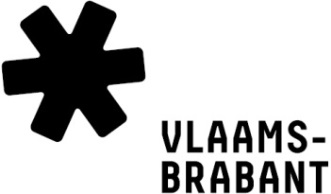 Subsidie promotie Vlaams-Brabantse streekproductenAANVRAAG DEELNEMERVul als organisator van de manifestatie dit formulier volledig in en mail het naar:
landbouw@vlaamsbrabant.be
Of stuur het met de post naar: Provincie Vlaams-Brabant, Dienst land-en tuinbouw,
Provincieplein 1 – 3010 Leuven
DEEL 1: IN TE VULLEN DOOR DE DEELNEMER AAN DE MANIFESTATIE

Gegevens betreffende de deelnemer aan de manifestatieFirmanaam	________________________________________________________Adres
	Straat en nummer		_______________________________________________	Postcode en gemeente		_______________________________________________Ambachts- of handelsregisternummer	_______________________________________________
ContactpersoonVoornaam en naam	_______________________________________________
Telefoon en/of gsmnr	_______________________________________________E-mail			_______________________________________________Rekeningnummer (IBAN) waarop de provinciale subsidie mag worden gestort
__________________________________________________________________
Gegevens betreffende de promotie van de typisch Vlaams-Brabantse productenTypisch Vlaams-Brabant(se) producten
__________________________________________________________________________________________________________________________________________________________________________Hoe gebeurde de promotie?__________________________________________________________________________________________________________________________________________________________________________Is het product of zijn de zijn producten erkend als streekproduct of als lokaal product door:
	VZW Streekproducten	VLAM	Europa
Totale kostprijs voor de deelneming vaan de manifestatie (promotiekosten inbegrepen)  - de kosten moeten worden gestaafd aan de hand van facturen en rekeningen.
______________________________________ euroDe aanvrager machtigt de provincie om over te gaan tot elke controle die noodzakelijk is voor de afhandeling van deze aanvraag voor het ontvangen van deze provinciale subsidie. Aan de organiserende instelling wordt de toestemming gegeven om alle nodige inlichtingen terzake te verstrekken.
De aanvrager verklaart dat de verstrekte inlichtingen volledig en waar zijn.Plaats	__________________________________________	Datum	 _________________ (dd-mm-jjjj) Handtekening van de aanvragerNaam van de aanvrager _______________________________________________________DEEL 2: VERKLARING VAN DE ORGANISATORDe ondergetekende (naam + functie) _____________________________________________bevestigt dat de aanvrager van de provinciale subsidie effectief heeft deelgenomen aan___________________________________________________________________________ 
(benaming van de manifestatie) 
en de door hem/haar opgesomde producten heeft gepromoot.De ondergetekende verklaart dat de verstrekte inlichtingen volledig en waar zijn.
Plaats	__________________________________________	Datum	 _________________ (dd-mm-jjjj) Handtekening van de organisatorBIJLAGEN (bij de aanvraag te voegen)Verplichte bijlagen  Bijlage 1		Facturen van leveranciers
 Bijlage 2	Eenvoudige verklaring met opsomming van de aangeboden proevertjes en hun prijs (excl. BTW) – geen factuur! Bijlage 3	Andere bewijsstukken van kosten Bijlage 4	Eventueel andere documenten die betrekking hebben op de manifestatieWij respecteren jouw privacy: www.vlaamsbrabant.be/privacy